NÁRODNÁ RADA SLOVENSKEJ REPUBLIKYVII. volebné obdobieČíslo: CRD-500/2019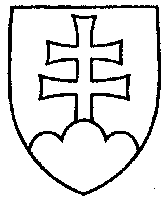 2047UZNESENIENÁRODNEJ RADY SLOVENSKEJ REPUBLIKYz 19. septembra 2019k návrhu poslancov Národnej rady Slovenskej republiky Evy Antošovej, Jaroslava Pašku, Štefana Zelníka, Juraja Soboňu a Stanislava Kmeca na vydanie zákona, ktorým sa mení
a dopĺňa zákon č. 222/2004 Z. z. o dani z pridanej hodnoty v znení neskorších predpisov
(tlač 1347)	Národná rada Slovenskej republiky	po prerokovaní uvedeného návrhu zákona v druhom a treťom čítaní	s c h v a ľ u j enávrh poslancov Národnej rady Slovenskej republiky Evy Antošovej, Jaroslava Pašku, Štefana Zelníka, Juraja Soboňu a Stanislava Kmeca na vydanie zákona, ktorým sa mení
a dopĺňa zákon č. 222/2004 Z. z. o dani z pridanej hodnoty v znení neskorších predpisov,
v znení schválených pozmeňujúcich návrhov.   Andrej  D a n k o   v. r.predseda  Národnej rady Slovenskej republikyOverovatelia:Peter  Š u c a   v. r.Peter  P č o l i n s k ý   v. r.